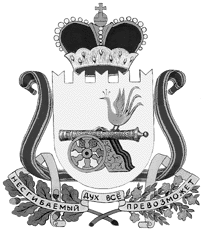 администрация муниципального образования«Вяземский район» смоленской областираспоряжениеот 20.04.2020 № 154-рВ соответствии с Федеральным законом от 6 октября  № 131-ФЗ                       «Об общих принципах организации местного самоуправления в Российской Федерации», постановлением Администрации Смоленской области                                       от 29.03.2019 № 159 «Об утверждении Региональной адресной программы по переселению граждан из аварийного жилищного фонда на 2019-2025 годы,Утвердить прилагаемый план мероприятий («дорожная карта») по реализации в 2020 году первого этапа на 2019-2020 годы муниципальной адресной программы по переселению граждан из аварийного жилищного фонда на 2019 - 2025 годы в рамках регионального проекта «Обеспечение устойчивого сокращения непригодного для проживания жилищного фонда» согласно приложению № 1.Утвердить прилагаемый план мероприятий («дорожная карта») по реализации в 2020 году второго этапа на 2020-2021 годы муниципальной адресной программы по переселению граждан из аварийного жилищного фонда на 2019-2025 годы в рамках регионального проекта «Обеспечение устойчивого сокращения непригодного для проживания жилищного фонда» согласно приложению № 2.Управлению жилищно-коммунального хозяйства, транспорта и дорожного хозяйства Администрации муниципального образования «Вяземский район» Смоленской области:Обеспечить реализацию «дорожной карты».Осуществлять мониторинг и контроль за реализацией «дорожной карты» и ежемесячно до 2-го числа месяца, следующего за отчетным, представлять в Департамент Смоленской области по строительству и жилищно-коммунальному хозяйству (далее - Департамент) информацию о ходе ее реализации.Осуществлять в установленном порядке внесение изменений в «дорожную карту» по согласованию с Департаментом.Распоряжение вступает в силу с момента его издания. Разместить настоящее распоряжение на сайте Администрации муниципального образования «Вяземский район» Смоленской области.Контроль за исполнением настоящего распоряжения возложить на заместителя Главы муниципального образования «Вяземский район» Смоленской области Лосева В.Г.Глава муниципального образования«Вяземский район» Смоленской области                                               И.В. Демидова                                                                                                                                                                                                                                Приложение  № 1                                                                                                                                                                                      к распоряжению Администрации                                                                                                                                                                                        муниципального образования                                                                                                                                                                                                «Вяземский район» Смоленской                                                                                                                                                      области                                                                                                                                                                  от 20.04.2020 № 154-рПлан мероприятий («дорожная карта»)по реализации в 2020 году первого этапа на 2019-2020 годы муниципальной адресной программы по переселению граждан из аварийного жилищного фонда на 2019-2025 годыв рамках регионального проекта «Обеспечение устойчивого сокращения непригодного для проживания жилищного фонда»Мероприятие:Обеспечение устойчивого сокращения непригодного для проживания жилищного фонда с расселением к 31.12.2020 не менее 250,2 кв. метров аварийного жилищного фонда, расселением не менее 11 человек                                                                                                                                                                                                                 Приложение № 2                                                                                                                                                                                                                к распоряжению Администрации                                                                                                                                                                                                                     муниципального образования                                                                                                                                                                                                                        «Вяземский район» Смоленской                                                                                                                                                                                                                         области                                                                                                                                                                                          от 20.04.2020 № 154-рПлан мероприятий («дорожная карта»)по реализации в 2020 году второго этапа на 2020-2021 годы муниципальной адресной программы по переселению граждан из аварийного жилищного фонда на 2019-2025 годыв рамках регионального проекта «Обеспечение устойчивого сокращения непригодного для проживания жилищного фонда»Мероприятие:Обеспечение устойчивого сокращения непригодного для проживания жилищного фонда с расселением к 31.12.2020 не менее 406,36 кв. метров аварийного жилищного фонда, расселением не менее 27 человекОб утверждении плана мероприятий («дорожной карты») по переселению граждан из аварийного жилищного фонда Вяземского городского поселения Вяземского района Смоленской области на 2020 год№ п/пНаименование мероприятияПлан на 2020 годФактическое значениемероприятия с нарастающим итогом по состоянию на:Фактическое значениемероприятия с нарастающим итогом по состоянию на:Фактическое значениемероприятия с нарастающим итогом по состоянию на:Фактическое значениемероприятия с нарастающим итогом по состоянию на:Фактическое значениемероприятия с нарастающим итогом по состоянию на:Фактическое значениемероприятия с нарастающим итогом по состоянию на:Фактическое значениемероприятия с нарастающим итогом по состоянию на:Фактическое значениемероприятия с нарастающим итогом по состоянию на:Фактическое значениемероприятия с нарастающим итогом по состоянию на:Фактическое значениемероприятия с нарастающим итогом по состоянию на:Фактическое значениемероприятия с нарастающим итогом по состоянию на:Фактическое значениемероприятия с нарастающим итогом по состоянию на:Ответственный исполнитель (ФИО, должность, телефон)Примечание (фактическом состоянии дел/ риски/ причины не исполнение)Примечание (фактическом состоянии дел/ риски/ причины не исполнение)№ п/пНаименование мероприятияПлан на 2020 год01.02.202001.03.202001.04.202001.05.202001.06.202001.07.202001.08.202001.09.202001.10.202001.11.202001.12.202031.12.2020Ответственный исполнитель (ФИО, должность, телефон)12345678910111213141516171Внесение изменений в муниципальную адресную программу по переселению граждан из аварийного жилищного фонда на 2019-2025 годыТесакова Н.А. главный специалист управления ЖКХ, транспорта и дорожного хозяйства,(48131)2-49-142Объявление конкурсных процедур на приобретение жилых помещений для переселения граждан из аварийного жилищного фонда, кв. метров250,2250,2Студнева С.С. начальник отдела по регулированию контрактной системы в сфере закупок, (48131)2-49-043Заключение муниципальных контрактов на приобретение жилых помещений для переселения граждан из аварийного жилищного фонда по результатам проведенных конкурсных процедур (законтрактовать не менее 90% от расселяемой площади), кв. метров250,2250,2Студнева С.С. начальник отдела по регулированию контрактной системы в сфере закупок, (48131)2-49-044Оформление приобретенных жилых помещений в муниципальную собственность, шт.250,2250,2Коломацкая Ж.И. председатель комитета имущественных отношений, (48131)4-22-435Оформление приобретенных жилых помещений в муниципальную собственность, кв. метров250,2250,2Коломацкая Ж.И. председатель комитета имущественных отношений, (48131)4-22-436Количество квадратных метров, расселенного аварийного жилищного фонда, кв. метров (заключены договора социального найма и мены )250,2188.5Тесакова Н.А. главный специалист управления ЖКХ, транспорта и дорожного хозяйства,(48131)2-49-147Количество граждан, расселенных из аварийного жилищного фонда, человек (заключены договора социального найма и мены )11Тесакова Н.А. главный специалист управления ЖКХ, транспорта и дорожного хозяйства,(48131)2-49-14№ п/пНаименование мероприятияПлан на 2020 годФактическое значениемероприятия с нарастающим итогом по состоянию на:Фактическое значениемероприятия с нарастающим итогом по состоянию на:Фактическое значениемероприятия с нарастающим итогом по состоянию на:Фактическое значениемероприятия с нарастающим итогом по состоянию на:Фактическое значениемероприятия с нарастающим итогом по состоянию на:Фактическое значениемероприятия с нарастающим итогом по состоянию на:Фактическое значениемероприятия с нарастающим итогом по состоянию на:Фактическое значениемероприятия с нарастающим итогом по состоянию на:Фактическое значениемероприятия с нарастающим итогом по состоянию на:Фактическое значениемероприятия с нарастающим итогом по состоянию на:Фактическое значениемероприятия с нарастающим итогом по состоянию на:Фактическое значениемероприятия с нарастающим итогом по состоянию на:Ответственный исполнитель (ФИО, должность, телефон)Примечание (фактическом состоянии дел/ риски/ причины не исполнение)Примечание (фактическом состоянии дел/ риски/ причины не исполнение)№ п/пНаименование мероприятияПлан на 2020 год01.02.202001.03.202001.04.202001.05.202001.06.202001.07.202001.08.202001.09.202001.10.202001.11.202001.12.202031.12.2020Ответственный исполнитель (ФИО, должность, телефон)12345678910111213141516171Внесение изменений в муниципальную адресную программу по переселению граждан из аварийного жилищного фонда на 2019-2025 годыТесакова Н.А. главный специалист управления ЖКХ, транспорта и дорожного хозяйства,(48131)2-49-142Объявление конкурсных процедур на приобретение жилых помещений для переселения граждан из аварийного жилищного фонда, кв. метров406,36Студнева С.С. начальник отдела по регулированию контрактной системы в сфере закупок, (48131)2-49-043Заключение муниципальных контрактов на приобретение жилых помещений для переселения граждан из аварийного жилищного фонда по результатам проведенных конкурсных процедур (законтрактовать не менее 90% от расселяемой площади), кв. метров406,36Студнева С.С. начальник отдела по регулированию контрактной системы в сфере закупок, (48131)2-49-044Оформление приобретенных жилых помещений в муниципальную собственность, шт.8Коломацкая Ж.И. председатель комитета имущественных отношений, (48131)4-22-435Оформление приобретенных жилых помещений в муниципальную собственность, кв. метровКоломацкая Ж.И. председатель комитета имущественных отношений, (48131)4-22-436Количество квадратных метров, расселенного аварийного жилищного фонда, кв. метров (заключены договора социального найма и мены )406,36Тесакова Н.А. главный специалист управления ЖКХ, транспорта и дорожного хозяйства,(48131)2-49-147Количество граждан, расселенных из аварийного жилищного фонда, человек (заключены договора социального найма и мены )27Тесакова Н.А. главный специалист управления ЖКХ, транспорта и дорожного хозяйства,(48131)2-49-14